ФактураШиринаплёнки см.Ед.изм.Стоимость руб.Натяжной потолок «Стандарт»Натяжной потолок «Стандарт»Натяжной потолок «Стандарт»Натяжной потолок «Стандарт»Натяжной потолок «Стандарт»Натяжной потолок «Стандарт»Натяжной потолок «Стандарт»Натяжной потолок «Стандарт»Натяжной потолок «Стандарт»Натяжной потолок «Стандарт»Натяжной потолок Франция Натяжной потолок Франция Натяжной потолок Франция Натяжной потолок Франция Натяжной потолок Франция 130-200130-200м2485485Натяжной потолок Германия Натяжной потолок Германия Натяжной потолок Германия Натяжной потолок Германия Натяжной потолок Германия 130-200130-200м2455455Натяжной потолок РоссияНатяжной потолок РоссияНатяжной потолок РоссияНатяжной потолок РоссияНатяжной потолок Россия320320м2420420Натяжной потолок без шва до 5 м.Натяжной потолок без шва до 5 м.Натяжной потолок без шва до 5 м.Натяжной потолок без шва до 5 м.Натяжной потолок без шва до 5 м.Натяжной потолок без шва до 5 м.Натяжной потолок без шва до 5 м.Натяжной потолок без шва до 5 м.Натяжной потолок без шва до 5 м.Натяжной потолок без шва до 5 м.Натяжной потолок сатин   (Россия) (все цвета)Натяжной потолок сатин   (Россия) (все цвета)Натяжной потолок сатин   (Россия) (все цвета)Натяжной потолок сатин   (Россия) (все цвета)Натяжной потолок сатин   (Россия) (все цвета)500-400500-400м2500500Натяжной потолок лак (Россия) 501,307,303,347,406,507,511,Натяжной потолок лак (Россия) 501,307,303,347,406,507,511,Натяжной потолок лак (Россия) 501,307,303,347,406,507,511,Натяжной потолок лак (Россия) 501,307,303,347,406,507,511,Натяжной потолок лак (Россия) 501,307,303,347,406,507,511,400400м2500500Натяжной потолок мат (Россия) 301,307,501,507,110,303,402,Натяжной потолок мат (Россия) 301,307,501,507,110,303,402,Натяжной потолок мат (Россия) 301,307,501,507,110,303,402,Натяжной потолок мат (Россия) 301,307,501,507,110,303,402,Натяжной потолок мат (Россия) 301,307,501,507,110,303,402,500500м2500500Натяжные потолки «Эксклюзив»Натяжные потолки «Эксклюзив»Натяжные потолки «Эксклюзив»Натяжные потолки «Эксклюзив»Натяжные потолки «Эксклюзив»Натяжные потолки «Эксклюзив»Натяжные потолки «Эксклюзив»Натяжные потолки «Эксклюзив»Натяжные потолки «Эксклюзив»Натяжные потолки «Эксклюзив»Натяжной потолок «Небо» (Россия) *Натяжной потолок «Небо» (Россия) *Натяжной потолок «Небо» (Россия) *Натяжной потолок «Небо» (Россия) *Натяжной потолок «Небо» (Россия) *320м2м2м2600Натяжной потолок «Venice, Кожа» (Россия) *Натяжной потолок «Venice, Кожа» (Россия) *Натяжной потолок «Venice, Кожа» (Россия) *Натяжной потолок «Venice, Кожа» (Россия) *Натяжной потолок «Venice, Кожа» (Россия) *320м2м2м2450Натяжной потолок «Цветы» (Россия) *Натяжной потолок «Цветы» (Россия) *Натяжной потолок «Цветы» (Россия) *Натяжной потолок «Цветы» (Россия) *Натяжной потолок «Цветы» (Россия) *320м2м2м2500Натяжной потолок «Мрамор» (Франция) *Натяжной потолок «Мрамор» (Франция) *Натяжной потолок «Мрамор» (Франция) *Натяжной потолок «Мрамор» (Франция) *Натяжной потолок «Мрамор» (Франция) *130-150м2м2м2700Натяжной потолок «Хамелеон» (Франция) *Натяжной потолок «Хамелеон» (Франция) *Натяжной потолок «Хамелеон» (Франция) *Натяжной потолок «Хамелеон» (Франция) *Натяжной потолок «Хамелеон» (Франция) *130-150м2м2м2950Натяжной потолок «Стиль» (Франция) *Натяжной потолок «Стиль» (Франция) *Натяжной потолок «Стиль» (Франция) *Натяжной потолок «Стиль» (Франция) *Натяжной потолок «Стиль» (Франция) *130-150м2м2м2650Натяжной потолок «Блеск» (Франция) *Натяжной потолок «Блеск» (Франция) *Натяжной потолок «Блеск» (Франция) *Натяжной потолок «Блеск» (Франция) *Натяжной потолок «Блеск» (Франция) *130-150м2м2м2650Натяжной потолок «Замша» (Франция) *Натяжной потолок «Замша» (Франция) *Натяжной потолок «Замша» (Франция) *Натяжной потолок «Замша» (Франция) *Натяжной потолок «Замша» (Франция) *140-180м2м2м2650Натяжной потолок «Фантазия» (Франция) *Натяжной потолок «Фантазия» (Франция) *Натяжной потолок «Фантазия» (Франция) *Натяжной потолок «Фантазия» (Франция) *Натяжной потолок «Фантазия» (Франция) *130-150м2м2м2700Натяжной потолок «Эксклюзив» (Франция) *Натяжной потолок «Эксклюзив» (Франция) *Натяжной потолок «Эксклюзив» (Франция) *Натяжной потолок «Эксклюзив» (Франция) *Натяжной потолок «Эксклюзив» (Франция) *135м2м2м2900Натяжной потолок «Галактика» (Франция) (имитация звёздного неба) *Натяжной потолок «Галактика» (Франция) (имитация звёздного неба) *Натяжной потолок «Галактика» (Франция) (имитация звёздного неба) *Натяжной потолок «Галактика» (Франция) (имитация звёздного неба) *Натяжной потолок «Галактика» (Франция) (имитация звёздного неба) *165м2м2м2650Натяжной потолок «Искры» (Франция) *Натяжной потолок «Искры» (Франция) *Натяжной потолок «Искры» (Франция) *Натяжной потолок «Искры» (Франция) *Натяжной потолок «Искры» (Франция) *м2м2м2650Натяжной потолок  «Descor»  (Германия) *Натяжной потолок  «Descor»  (Германия) *Натяжной потолок  «Descor»  (Германия) *Натяжной потолок  «Descor»  (Германия) *Натяжной потолок  «Descor»  (Германия) *310/410м2м2м2600Натяжной потолок «Translucide» светопропускающий (Франция) (Россия) *Натяжной потолок «Translucide» светопропускающий (Франция) (Россия) *Натяжной потолок «Translucide» светопропускающий (Франция) (Россия) *Натяжной потолок «Translucide» светопропускающий (Франция) (Россия) *Натяжной потолок «Translucide» светопропускающий (Франция) (Россия) *200/320/400м2м2м2500/600/700Натяжной потолок «Comfort» с перфорацией  (Франция) (лак, мат, сатин, цвета уточнять) *Натяжной потолок «Comfort» с перфорацией  (Франция) (лак, мат, сатин, цвета уточнять) *Натяжной потолок «Comfort» с перфорацией  (Франция) (лак, мат, сатин, цвета уточнять) *Натяжной потолок «Comfort» с перфорацией  (Франция) (лак, мат, сатин, цвета уточнять) *Натяжной потолок «Comfort» с перфорацией  (Франция) (лак, мат, сатин, цвета уточнять) *200м2м2м21100Натяжной потолок «Sundance» (Франция) *Натяжной потолок «Sundance» (Франция) *Натяжной потолок «Sundance» (Франция) *Натяжной потолок «Sundance» (Франция) *Натяжной потолок «Sundance» (Франция) *135м2м2м2600Натяжной потолок «Cosmos» (Франция) *Натяжной потолок «Cosmos» (Франция) *Натяжной потолок «Cosmos» (Франция) *Натяжной потолок «Cosmos» (Франция) *135135м2м2м2600Натяжной потолок «Northern lights» (Франция) *Натяжной потолок «Northern lights» (Франция) *Натяжной потолок «Northern lights» (Франция) *Натяжной потолок «Northern lights» (Франция) *135135м2м2м2600Натяжной потолок «Revel» (Франция) *Натяжной потолок «Revel» (Франция) *Натяжной потолок «Revel» (Франция) *Натяжной потолок «Revel» (Франция) *135135м2м2м2640Натяжной потолок «Virgo»«Ballet»  (Франция) *Натяжной потолок «Virgo»«Ballet»  (Франция) *Натяжной потолок «Virgo»«Ballet»  (Франция) *Натяжной потолок «Virgo»«Ballet»  (Франция) *135135м2м2м2600Натяжной потолок «Marmoreal» (Франция) *Натяжной потолок «Marmoreal» (Франция) *Натяжной потолок «Marmoreal» (Франция) *Натяжной потолок «Marmoreal» (Франция) *135135м2м2м2680Натяжной потолок «Xodus» (Франция) *Натяжной потолок «Xodus» (Франция) *Натяжной потолок «Xodus» (Франция) *Натяжной потолок «Xodus» (Франция) *135135м2м2м2640Натяжной потолок «Phoenix» (Франция) *Натяжной потолок «Phoenix» (Франция) *Натяжной потолок «Phoenix» (Франция) *Натяжной потолок «Phoenix» (Франция) *135135м2м2м2600Натяжной потолок «Nature» (Франция) *Натяжной потолок «Nature» (Франция) *Натяжной потолок «Nature» (Франция) *Натяжной потолок «Nature» (Франция) *135135м2м2м2720Натяжной потолок «Leather» (Франция) *Натяжной потолок «Leather» (Франция) *Натяжной потолок «Leather» (Франция) *Натяжной потолок «Leather» (Франция) *135135м2м2м2640Натяжной потолок «Barocco» (Франция) *Натяжной потолок «Barocco» (Франция) *Натяжной потолок «Barocco» (Франция) *Натяжной потолок «Barocco» (Франция) *140140м2м2м2940Натяжной потолок «Suede» (Франция) *Натяжной потолок «Suede» (Франция) *Натяжной потолок «Suede» (Франция) *Натяжной потолок «Suede» (Франция) *140140м2м2м2820Натяжной потолок прозрачныйНатяжной потолок прозрачныйНатяжной потолок прозрачныйНатяжной потолок прозрачный140140м2м2м2240*Примечание: на весь эксклюзив при центровке шва +  10% от цены потолка; *Примечание: на весь эксклюзив при центровке шва +  10% от цены потолка; *Примечание: на весь эксклюзив при центровке шва +  10% от цены потолка; *Примечание: на весь эксклюзив при центровке шва +  10% от цены потолка; *Примечание: на весь эксклюзив при центровке шва +  10% от цены потолка; *Примечание: на весь эксклюзив при центровке шва +  10% от цены потолка; *Примечание: на весь эксклюзив при центровке шва +  10% от цены потолка; *Примечание: на весь эксклюзив при центровке шва +  10% от цены потолка; *Примечание: на весь эксклюзив при центровке шва +  10% от цены потолка; *Примечание: на весь эксклюзив при центровке шва +  10% от цены потолка; Технологические операции и комплектующиеТехнологические операции и комплектующиеТехнологические операции и комплектующиеТехнологические операции и комплектующиеТехнологические операции и комплектующиеТехнологические операции и комплектующиеТехнологические операции и комплектующиеТехнологические операции и комплектующиеТехнологические операции и комплектующиеТехнологические операции и комплектующиеОбработка углов после 4-огоОбработка углов после 4-огоОбработка углов после 4-огоОбработка углов после 4-ого1 ед.150150Вставка (кантик белый)Вставка (кантик белый)Вставка (кантик белый)Вставка (кантик белый)м.пгн.7575Вставка (кантик цветной)Вставка (кантик цветной)Вставка (кантик цветной)Вставка (кантик цветной)м.пгн.100100Монтаж багетаМонтаж багетаМонтаж багетаМонтаж багетам.пгн.100100Монтаж  люстры до 150мм.>○□Монтаж  люстры до 150мм.>○□Монтаж  люстры до 150мм.>○□Монтаж  люстры до 150мм.>○□d-○до 300 □>d-○до 300 □>d-○до 300 □>1 ед. 170/300/900170/300/900Сборка люстрыСборка люстрыСборка люстрыСборка люстры1 ед.5050Монтаж  точечного светильника  до 120 мм.>○□Монтаж  точечного светильника  до 120 мм.>○□Монтаж  точечного светильника  до 120 мм.>○□Монтаж  точечного светильника  до 120 мм.>○□d-○ до 300 □>d-○ до 300 □>d-○ до 300 □>1 ед.150/450/600150/450/600Монтаж противопожарной безопасностиМонтаж противопожарной безопасностиМонтаж противопожарной безопасностиМонтаж противопожарной безопасности1 ед.150150Монтаж диодной лентыМонтаж диодной лентыМонтаж диодной лентыМонтаж диодной лентым.пгн.6060Разводка провода под светильникРазводка провода под светильникРазводка провода под светильникРазводка провода под светильникточка8080Монтаж  потолочного карниза до 275см.> + м.пгн.Монтаж  потолочного карниза до 275см.> + м.пгн.Монтаж  потолочного карниза до 275см.> + м.пгн.Монтаж  потолочного карниза до 275см.> + м.пгн.до 15м.до 15м.до 15м.1 ед.600/400600/400Монтаж вентиляционной системы                       до 150 мм.>○□Монтаж вентиляционной системы                       до 150 мм.>○□Монтаж вентиляционной системы                       до 150 мм.>○□Монтаж вентиляционной системы                       до 150 мм.>○□d-○ до 300 □>d-○ до 300 □>d-○ до 300 □>1 ед.450/600/900450/600/900Решётка вентиляционная (б/беж,бук,вишня,дуб,орех,чёрный/б.б.б)Решётка вентиляционная (б/беж,бук,вишня,дуб,орех,чёрный/б.б.б)Решётка вентиляционная (б/беж,бук,вишня,дуб,орех,чёрный/б.б.б)Решётка вентиляционная (б/беж,бук,вишня,дуб,орех,чёрный/б.б.б)d-50.58.100.125.150d-50.58.100.125.150d-50.58.100.125.1501 ед.6060Обвод трубы (белый, бежевый, прозрачный) >32Обвод трубы (белый, бежевый, прозрачный) >32Обвод трубы (белый, бежевый, прозрачный) >32Обвод трубы (белый, бежевый, прозрачный) >32d-16.22.28.32d-16.22.28.32d-16.22.28.321 ед.45/20045/200Декор-й обвод трубы (белый,чёрный,бежевый)Декор-й обвод трубы (белый,чёрный,бежевый)Декор-й обвод трубы (белый,чёрный,бежевый)Декор-й обвод трубы (белый,чёрный,бежевый)d-22.28.32d-22.28.32d-22.28.321 ед.7575Багет для парящих потолков (скидка 10% при покупке  диодной ленты у нас) *Багет для парящих потолков (скидка 10% при покупке  диодной ленты у нас) *Багет для парящих потолков (скидка 10% при покупке  диодной ленты у нас) *Багет для парящих потолков (скидка 10% при покупке  диодной ленты у нас) *+ полотно+ полотно+ полотном.пгн.500500Натяжной потолок комбинация цветов *Натяжной потолок комбинация цветов *Натяжной потолок комбинация цветов *Натяжной потолок комбинация цветов *+ 20% от стоимости полотна+ 20% от стоимости полотна+ 20% от стоимости полотна+ 20% от стоимости полотна+ 20% от стоимости полотна+ 20% от стоимости полотнаНатяжной потолок 2-х уровневый           (Франция, Германия, Россия) *Натяжной потолок 2-х уровневый           (Франция, Германия, Россия) *Натяжной потолок 2-х уровневый           (Франция, Германия, Россия) *Натяжной потолок 2-х уровневый           (Франция, Германия, Россия) *м.пгн.м.пгн.м.пгн.1000Натяжной потолок 2-3-4-...-х скатный *Натяжной потолок 2-3-4-...-х скатный *Натяжной потолок 2-3-4-...-х скатный *Натяжной потолок 2-3-4-...-х скатный *м.пгн.м.пгн.м.пгн.180Натяжной потолок «Волна» *Натяжной потолок «Волна» *Натяжной потолок «Волна» *Натяжной потолок «Волна» *м2м2м2975/945/900Натяжной потолок «Волна» на подвесах  (Франция, Германия, Россия) *Натяжной потолок «Волна» на подвесах  (Франция, Германия, Россия) *Натяжной потолок «Волна» на подвесах  (Франция, Германия, Россия) *Натяжной потолок «Волна» на подвесах  (Франция, Германия, Россия) *м.пгн.м.пгн.м.пгн.1375/1345/1300Монтаж потолка в глубь короба *Монтаж потолка в глубь короба *Монтаж потолка в глубь короба *Монтаж потолка в глубь короба *+ 15% от стоимости полотна+ 15% от стоимости полотна+ 15% от стоимости полотна+ 15% от стоимости полотна+ 15% от стоимости полотна+ 15% от стоимости полотнаМонтаж короба под светильник *Монтаж короба под светильник *Монтаж короба под светильник *Монтаж короба под светильник *+ полотно+ полотном.пгн.м.пгн.13001300Криволинейный участок (волна, окружность) *Криволинейный участок (волна, окружность) *Криволинейный участок (волна, окружность) *Криволинейный участок (волна, окружность) *м.пгн.м.пгн.200200Криволинейная спайка (волна, круг, окружность) *Криволинейная спайка (волна, круг, окружность) *Криволинейная спайка (волна, круг, окружность) *Криволинейная спайка (волна, круг, окружность) *+30%  от стоимости полотна+30%  от стоимости полотна+30%  от стоимости полотна+30%  от стоимости полотна+30%  от стоимости полотна+30%  от стоимости полотнаВнутренний вырез *Внутренний вырез *Внутренний вырез *Внутренний вырез *м.пгн.200200Моющее средство для натяжного потолка *Моющее средство для натяжного потолка *Моющее средство для натяжного потолка *Моющее средство для натяжного потолка *1 ед.400400Starpins «Звёздные булавки» *Starpins «Звёздные булавки» *Starpins «Звёздные булавки» *Starpins «Звёздные булавки» *монт. беспл.монт. беспл.монт. беспл.1 ед.2020Выезд замерщика по Большой Феодосии Выезд замерщика по Большой Феодосии Выезд замерщика по Большой Феодосии Выезд замерщика по Большой Феодосии бесплатнобесплатноВыезд за пределы  Большой ФеодосииВыезд за пределы  Большой ФеодосииВыезд за пределы  Большой ФеодосииВыезд за пределы  Большой Феодосии1 выезд 1 выезд 1 выезд 50 км.500500Повторный выезд после монтажа                       (не по вине исполнителя) Повторный выезд после монтажа                       (не по вине исполнителя) Повторный выезд после монтажа                       (не по вине исполнителя) Повторный выезд после монтажа                       (не по вине исполнителя) + за приделы+ за приделы+ за приделы50 км.300300Ремонт потолка (+ выезд)Ремонт потолка (+ выезд)Ремонт потолка (+ выезд)Ремонт потолка (+ выезд)+ за приделы+ за приделы+ за приделы50 км.договорн.договорн.Слив воды (без демонтажа, с демонтажам)Слив воды (без демонтажа, с демонтажам)Слив воды (без демонтажа, с демонтажам)Слив воды (без демонтажа, с демонтажам)+  выезд+  выезд+  выезд 1ед/м2500/150500/150Демонтаж - монтаж потолка (+ выезд)Демонтаж - монтаж потолка (+ выезд)Демонтаж - монтаж потолка (+ выезд)Демонтаж - монтаж потолка (+ выезд)+  выезд+  выезд+  выездм2150150Перекрой потолка (огарпунивание) (+ выезд)Перекрой потолка (огарпунивание) (+ выезд)Перекрой потолка (огарпунивание) (+ выезд)Перекрой потолка (огарпунивание) (+ выезд)м.пгн.200200Чистка «Translucide» (+ выезд)Чистка «Translucide» (+ выезд)Чистка «Translucide» (+ выезд)Чистка «Translucide» (+ выезд)+монт,демонт+монт,демонт+монт,демонтм2150150Дизайнерская  разработка потолка (по скайпу)Дизайнерская  разработка потолка (по скайпу)Дизайнерская  разработка потолка (по скайпу)Дизайнерская  разработка потолка (по скайпу)врем.не дост.врем.не дост.врем.не дост.1 часдоговорнаядоговорнаяФактура полотнаЭкосольвентная фотопечатьЭкосольвентная фотопечатьЭкосольвентная фотопечатьУльтрафиолетовая фотопечатьУльтрафиолетовая фотопечатьУльтрафиолетовая фотопечатьУльтрафиолетовая фотопечатьУльтрафиолетовая фотопечатьУльтрафиолетовая фотопечатьФактура полотнаШирина м.пгн.Цена руб.Цена руб.Ширина м.пгн.Ширина м.пгн.Ширина м.пгн.Цена руб.Цена руб.Цена руб.Мат200870870200200200117011701170Мат270990990270270270129012901290Мат32011401140320320320144014401440Сатин200910910200200200121012101210Сатин27010301030270270270133013301330Сатин32011801180320320320148014801480Лак200945945200200200124512451245Лак27010651065270270270136513651365Лак32012151215320320320151515151515Descor310975975310310310112511251125Translucide20011851185200200200141014101410Translucide32011851185320320320141014101410УФ печать на цветных полотнах с использованием БЕЛОГО цветаУФ печать на цветных полотнах с использованием БЕЛОГО цветаУФ печать на цветных полотнах с использованием БЕЛОГО цветаУФ печать на цветных полотнах с использованием БЕЛОГО цвета+600 руб+600 руб+600 руб+600 руб+600 руб+600 рубДополнительные работыДополнительные работыДополнительные работыДополнительные работыДополнительные работыДополнительные работыДополнительные работыДополнительные работыДополнительные работыДополнительные работыЦветопробаЦветопробаЦветопроба1-я и последующая1-я и последующая1-я и последующая1-я и последующая300300300Использования файлов с сайта www.shutterstock.comИспользования файлов с сайта www.shutterstock.comИспользования файлов с сайта www.shutterstock.comза файлза файлза файлза файл500500500Использование файла заказчикаИспользование файла заказчикаИспользование файла заказчиказа заказза заказза заказза заказ500500500Корректирование макетаКорректирование макетаКорректирование макета3-я и последующая3-я и последующая3-я и последующая3-я и последующая400400400Поиск и обработка файловПоиск и обработка файловПоиск и обработка файловза файлза файлза файлза файл450450450Криволинейный участокКриволинейный участокКриволинейный участокм.пгн.м.пгн.м.пгн.м.пгн.400400400Внутренний вырезВнутренний вырезВнутренний вырезм.пгн.м.пгн.м.пгн.м.пгн.400400400Качество печати 1440 dpiКачество печати 1440 dpiКачество печати 1440 dpiКачество печати 1440 dpiКачество печати 1440 dpiКачество печати 1440 dpiКачество печати 1440 dpiКачество печати 1440 dpiКачество печати 1440 dpiКачество печати 1440 dpiСтоимость фотопечати площадью менее 1 м2 равна стоимости 1  м2Стоимость фотопечати площадью менее 1 м2 равна стоимости 1  м2Стоимость фотопечати площадью менее 1 м2 равна стоимости 1  м2Стоимость фотопечати площадью менее 1 м2 равна стоимости 1  м2Стоимость фотопечати площадью менее 1 м2 равна стоимости 1  м2Стоимость фотопечати площадью менее 1 м2 равна стоимости 1  м2Стоимость фотопечати площадью менее 1 м2 равна стоимости 1  м2Стоимость фотопечати площадью менее 1 м2 равна стоимости 1  м2Стоимость фотопечати площадью менее 1 м2 равна стоимости 1  м2Стоимость фотопечати площадью менее 1 м2 равна стоимости 1  м2В случае фрагментарной фотопечати, площадь фотопечати равна площади прямоугольника описывающего рисунок. В случае группы рисунков на части потолка и расстоянии между ними менее, чем диагональ большего из прямоугольников, описывающих каждый из рисунков, площадь фотопечати равна площади прямоугольника описывающего всю группу рисунков.В случае фрагментарной фотопечати, площадь фотопечати равна площади прямоугольника описывающего рисунок. В случае группы рисунков на части потолка и расстоянии между ними менее, чем диагональ большего из прямоугольников, описывающих каждый из рисунков, площадь фотопечати равна площади прямоугольника описывающего всю группу рисунков.В случае фрагментарной фотопечати, площадь фотопечати равна площади прямоугольника описывающего рисунок. В случае группы рисунков на части потолка и расстоянии между ними менее, чем диагональ большего из прямоугольников, описывающих каждый из рисунков, площадь фотопечати равна площади прямоугольника описывающего всю группу рисунков.В случае фрагментарной фотопечати, площадь фотопечати равна площади прямоугольника описывающего рисунок. В случае группы рисунков на части потолка и расстоянии между ними менее, чем диагональ большего из прямоугольников, описывающих каждый из рисунков, площадь фотопечати равна площади прямоугольника описывающего всю группу рисунков.В случае фрагментарной фотопечати, площадь фотопечати равна площади прямоугольника описывающего рисунок. В случае группы рисунков на части потолка и расстоянии между ними менее, чем диагональ большего из прямоугольников, описывающих каждый из рисунков, площадь фотопечати равна площади прямоугольника описывающего всю группу рисунков.В случае фрагментарной фотопечати, площадь фотопечати равна площади прямоугольника описывающего рисунок. В случае группы рисунков на части потолка и расстоянии между ними менее, чем диагональ большего из прямоугольников, описывающих каждый из рисунков, площадь фотопечати равна площади прямоугольника описывающего всю группу рисунков.В случае фрагментарной фотопечати, площадь фотопечати равна площади прямоугольника описывающего рисунок. В случае группы рисунков на части потолка и расстоянии между ними менее, чем диагональ большего из прямоугольников, описывающих каждый из рисунков, площадь фотопечати равна площади прямоугольника описывающего всю группу рисунков.В случае фрагментарной фотопечати, площадь фотопечати равна площади прямоугольника описывающего рисунок. В случае группы рисунков на части потолка и расстоянии между ними менее, чем диагональ большего из прямоугольников, описывающих каждый из рисунков, площадь фотопечати равна площади прямоугольника описывающего всю группу рисунков.В случае фрагментарной фотопечати, площадь фотопечати равна площади прямоугольника описывающего рисунок. В случае группы рисунков на части потолка и расстоянии между ними менее, чем диагональ большего из прямоугольников, описывающих каждый из рисунков, площадь фотопечати равна площади прямоугольника описывающего всю группу рисунков.В случае фрагментарной фотопечати, площадь фотопечати равна площади прямоугольника описывающего рисунок. В случае группы рисунков на части потолка и расстоянии между ними менее, чем диагональ большего из прямоугольников, описывающих каждый из рисунков, площадь фотопечати равна площади прямоугольника описывающего всю группу рисунков.Комплект «Звёздное небо» *Комплект «Звёздное небо» *Комплект «Звёздное небо» *Комплект «Звёздное небо» *Комплект «Звёздное небо» *Комплект «Звёздное небо» *Комплект «Звёздное небо» *Комплект «Звёздное небо» *Комплект «Звёздное небо» *Комплект «Звёздное небо» *Аппарат «Звёздное небо» светодиодныймонт. беспл.1 ед.14000Оптоволокно 75 нитеймонт. беспл.м.пгн.1200КОМПЛЕКТЫ "ЗВЕЗДНОЕ НЕБО" SAROS DESIGNКОМПЛЕКТЫ "ЗВЕЗДНОЕ НЕБО" SAROS DESIGNКОМПЛЕКТЫ "ЗВЕЗДНОЕ НЕБО" SAROS DESIGN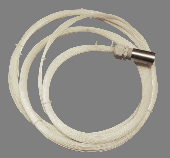 НаименованиеНаименованиеНаименованиеед.изм.Стоимость, руб.  Стоимость, руб.  Проектор светодиодный  ПСМ 01 РПроектор светодиодный  ПСМ 01 РПроектор светодиодный  ПСМ 01 Р1 ед.1580015800Проектор светодиодный RGBПроектор светодиодный RGBПроектор светодиодный RGB1 ед.2300023000КОМПЛЕКТЫ ОПТИЧЕСКИХ ВОЛОКОНКОМПЛЕКТЫ ОПТИЧЕСКИХ ВОЛОКОНКОМПЛЕКТЫ ОПТИЧЕСКИХ ВОЛОКОНКОМПЛЕКТЫ ОПТИЧЕСКИХ ВОЛОКОНКОМПЛЕКТЫ ОПТИЧЕСКИХ ВОЛОКОНАртикулКоличество «звезд»ВолокноКоличество/длина нитей, входящих в комплектКоличество/длина нитей, входящих в комплектКоличество/длина нитей, входящих в комплектКоличество/длина нитей, входящих в комплектКоличество/длина нитей, входящих в комплектКоличество/длина нитей, входящих в комплектКоличество/длина нитей, входящих в комплектКоличество/длина нитей, входящих в комплектСтоимость за к-т, рубАртикулКоличество «звезд»Волокно2,5м3,0 м3,5м4,0м4,5м5,0м5,0м6,0мСтоимость за к-т, рубСК0,75-150150СК0,7550505011800СК0,75-200200СК0,755050505017800СК0,75-250250СК0,7550505050505023800СК0,75-300300СК0,755050505050505029800* - приложено к фотогалереи* - приложено к фотогалереи* - приложено к фотогалереи* - приложено к фотогалереи* - приложено к фотогалереи* - приложено к фотогалереи* - приложено к фотогалереи* - приложено к фотогалереи* - приложено к фотогалереи* - приложено к фотогалереи* - приложено к фотогалереи* - приложено к фотогалереиСветильники ECOLAСветильники ECOLAСветильники ECOLAСветильники ECOLAСветильники ECOLAСветильники ECOLAСветильники ECOLAСветильники ECOLAСветильники ECOLAСтоимостьСтоимостьСтоимостьКомплект Светильник "Ecola" H4, белый с лампой GX53 Tablet, 11Вт, 220В, 4100ККомплект Светильник "Ecola" H4, белый с лампой GX53 Tablet, 11Вт, 220В, 4100ККомплект Светильник "Ecola" H4, белый с лампой GX53 Tablet, 11Вт, 220В, 4100ККомплект Светильник "Ecola" H4, белый с лампой GX53 Tablet, 11Вт, 220В, 4100ККомплект Светильник "Ecola" H4, белый с лампой GX53 Tablet, 11Вт, 220В, 4100ККомплект Светильник "Ecola" H4, белый с лампой GX53 Tablet, 11Вт, 220В, 4100ККомплект Светильник "Ecola" H4, белый с лампой GX53 Tablet, 11Вт, 220В, 4100ККомплект Светильник "Ecola" H4, белый с лампой GX53 Tablet, 11Вт, 220В, 4100ККомплект Светильник "Ecola" H4, белый с лампой GX53 Tablet, 11Вт, 220В, 4100К360360360Комплект Светильник  "Ecola" H4, хром с лампой GX53 Tablet, 11Вт, 220В, 4100ККомплект Светильник  "Ecola" H4, хром с лампой GX53 Tablet, 11Вт, 220В, 4100ККомплект Светильник  "Ecola" H4, хром с лампой GX53 Tablet, 11Вт, 220В, 4100ККомплект Светильник  "Ecola" H4, хром с лампой GX53 Tablet, 11Вт, 220В, 4100ККомплект Светильник  "Ecola" H4, хром с лампой GX53 Tablet, 11Вт, 220В, 4100ККомплект Светильник  "Ecola" H4, хром с лампой GX53 Tablet, 11Вт, 220В, 4100ККомплект Светильник  "Ecola" H4, хром с лампой GX53 Tablet, 11Вт, 220В, 4100ККомплект Светильник  "Ecola" H4, хром с лампой GX53 Tablet, 11Вт, 220В, 4100ККомплект Светильник  "Ecola" H4, хром с лампой GX53 Tablet, 11Вт, 220В, 4100К390390390Комплект Светильник "Ecola" H4, белый с лампой GX53 4.2Вт, Tablet, LED, 4100ККомплект Светильник "Ecola" H4, белый с лампой GX53 4.2Вт, Tablet, LED, 4100ККомплект Светильник "Ecola" H4, белый с лампой GX53 4.2Вт, Tablet, LED, 4100ККомплект Светильник "Ecola" H4, белый с лампой GX53 4.2Вт, Tablet, LED, 4100ККомплект Светильник "Ecola" H4, белый с лампой GX53 4.2Вт, Tablet, LED, 4100ККомплект Светильник "Ecola" H4, белый с лампой GX53 4.2Вт, Tablet, LED, 4100ККомплект Светильник "Ecola" H4, белый с лампой GX53 4.2Вт, Tablet, LED, 4100ККомплект Светильник "Ecola" H4, белый с лампой GX53 4.2Вт, Tablet, LED, 4100ККомплект Светильник "Ecola" H4, белый с лампой GX53 4.2Вт, Tablet, LED, 4100К540540540Комплект Светильник  "Ecola" H4, хром с лампой  GX53 4.2Вт, Tablet, LED, 4100ККомплект Светильник  "Ecola" H4, хром с лампой  GX53 4.2Вт, Tablet, LED, 4100ККомплект Светильник  "Ecola" H4, хром с лампой  GX53 4.2Вт, Tablet, LED, 4100ККомплект Светильник  "Ecola" H4, хром с лампой  GX53 4.2Вт, Tablet, LED, 4100ККомплект Светильник  "Ecola" H4, хром с лампой  GX53 4.2Вт, Tablet, LED, 4100ККомплект Светильник  "Ecola" H4, хром с лампой  GX53 4.2Вт, Tablet, LED, 4100ККомплект Светильник  "Ecola" H4, хром с лампой  GX53 4.2Вт, Tablet, LED, 4100ККомплект Светильник  "Ecola" H4, хром с лампой  GX53 4.2Вт, Tablet, LED, 4100ККомплект Светильник  "Ecola" H4, хром с лампой  GX53 4.2Вт, Tablet, LED, 4100К540540540Светильник встраиваемый "Ecola" H4, GX53, 220В, белый, 38х106, (40/1)  Светильник встраиваемый "Ecola" H4, GX53, 220В, белый, 38х106, (40/1)  Светильник встраиваемый "Ecola" H4, GX53, 220В, белый, 38х106, (40/1)  Светильник встраиваемый "Ecola" H4, GX53, 220В, белый, 38х106, (40/1)  Светильник встраиваемый "Ecola" H4, GX53, 220В, белый, 38х106, (40/1)  Светильник встраиваемый "Ecola" H4, GX53, 220В, белый, 38х106, (40/1)  Светильник встраиваемый "Ecola" H4, GX53, 220В, белый, 38х106, (40/1)  Светильник встраиваемый "Ecola" H4, GX53, 220В, белый, 38х106, (40/1)  Светильник встраиваемый "Ecola" H4, GX53, 220В, белый, 38х106, (40/1)  195195195Светильник встраиваемый "Ecola" H4, GX53, 220В, золото, 38х106, (40/1)  Светильник встраиваемый "Ecola" H4, GX53, 220В, золото, 38х106, (40/1)  Светильник встраиваемый "Ecola" H4, GX53, 220В, золото, 38х106, (40/1)  Светильник встраиваемый "Ecola" H4, GX53, 220В, золото, 38х106, (40/1)  Светильник встраиваемый "Ecola" H4, GX53, 220В, золото, 38х106, (40/1)  Светильник встраиваемый "Ecola" H4, GX53, 220В, золото, 38х106, (40/1)  Светильник встраиваемый "Ecola" H4, GX53, 220В, золото, 38х106, (40/1)  Светильник встраиваемый "Ecola" H4, GX53, 220В, золото, 38х106, (40/1)  Светильник встраиваемый "Ecola" H4, GX53, 220В, золото, 38х106, (40/1)  195195195Светильник встраиваемый "Ecola" H4, GX53, 220В, сатин-хром, 38х106, (40/1)  Светильник встраиваемый "Ecola" H4, GX53, 220В, сатин-хром, 38х106, (40/1)  Светильник встраиваемый "Ecola" H4, GX53, 220В, сатин-хром, 38х106, (40/1)  Светильник встраиваемый "Ecola" H4, GX53, 220В, сатин-хром, 38х106, (40/1)  Светильник встраиваемый "Ecola" H4, GX53, 220В, сатин-хром, 38х106, (40/1)  Светильник встраиваемый "Ecola" H4, GX53, 220В, сатин-хром, 38х106, (40/1)  Светильник встраиваемый "Ecola" H4, GX53, 220В, сатин-хром, 38х106, (40/1)  Светильник встраиваемый "Ecola" H4, GX53, 220В, сатин-хром, 38х106, (40/1)  Светильник встраиваемый "Ecola" H4, GX53, 220В, сатин-хром, 38х106, (40/1)  195195195Светильник встраиваемый "Ecola" H4, GX53, 220В, хром, 38х106, (50/1)  Светильник встраиваемый "Ecola" H4, GX53, 220В, хром, 38х106, (50/1)  Светильник встраиваемый "Ecola" H4, GX53, 220В, хром, 38х106, (50/1)  Светильник встраиваемый "Ecola" H4, GX53, 220В, хром, 38х106, (50/1)  Светильник встраиваемый "Ecola" H4, GX53, 220В, хром, 38х106, (50/1)  Светильник встраиваемый "Ecola" H4, GX53, 220В, хром, 38х106, (50/1)  Светильник встраиваемый "Ecola" H4, GX53, 220В, хром, 38х106, (50/1)  Светильник встраиваемый "Ecola" H4, GX53, 220В, хром, 38х106, (50/1)  Светильник встраиваемый "Ecola" H4, GX53, 220В, хром, 38х106, (50/1)  195195195Светильник встраиваемый "Ecola" H4, GX53, 220В, черная бронза, 38х106, (50/1)  Светильник встраиваемый "Ecola" H4, GX53, 220В, черная бронза, 38х106, (50/1)  Светильник встраиваемый "Ecola" H4, GX53, 220В, черная бронза, 38х106, (50/1)  Светильник встраиваемый "Ecola" H4, GX53, 220В, черная бронза, 38х106, (50/1)  Светильник встраиваемый "Ecola" H4, GX53, 220В, черная бронза, 38х106, (50/1)  Светильник встраиваемый "Ecola" H4, GX53, 220В, черная бронза, 38х106, (50/1)  Светильник встраиваемый "Ecola" H4, GX53, 220В, черная бронза, 38х106, (50/1)  Светильник встраиваемый "Ecola" H4, GX53, 220В, черная бронза, 38х106, (50/1)  Светильник встраиваемый "Ecola" H4, GX53, 220В, черная бронза, 38х106, (50/1)  195195195Светильник встраиваемый "Ecola" H4, GX53, 220В, черная медь, 38х106, (40/1)  Светильник встраиваемый "Ecola" H4, GX53, 220В, черная медь, 38х106, (40/1)  Светильник встраиваемый "Ecola" H4, GX53, 220В, черная медь, 38х106, (40/1)  Светильник встраиваемый "Ecola" H4, GX53, 220В, черная медь, 38х106, (40/1)  Светильник встраиваемый "Ecola" H4, GX53, 220В, черная медь, 38х106, (40/1)  Светильник встраиваемый "Ecola" H4, GX53, 220В, черная медь, 38х106, (40/1)  Светильник встраиваемый "Ecola" H4, GX53, 220В, черная медь, 38х106, (40/1)  Светильник встраиваемый "Ecola" H4, GX53, 220В, черная медь, 38х106, (40/1)  Светильник встраиваемый "Ecola" H4, GX53, 220В, черная медь, 38х106, (40/1)  195195195Светильник встраиваемый "Ecola" H4, GX53, 220В, черный хром, 38х106, (40/1)  Светильник встраиваемый "Ecola" H4, GX53, 220В, черный хром, 38х106, (40/1)  Светильник встраиваемый "Ecola" H4, GX53, 220В, черный хром, 38х106, (40/1)  Светильник встраиваемый "Ecola" H4, GX53, 220В, черный хром, 38х106, (40/1)  Светильник встраиваемый "Ecola" H4, GX53, 220В, черный хром, 38х106, (40/1)  Светильник встраиваемый "Ecola" H4, GX53, 220В, черный хром, 38х106, (40/1)  Светильник встраиваемый "Ecola" H4, GX53, 220В, черный хром, 38х106, (40/1)  Светильник встраиваемый "Ecola" H4, GX53, 220В, черный хром, 38х106, (40/1)  Светильник встраиваемый "Ecola" H4, GX53, 220В, черный хром, 38х106, (40/1)  195195195Лампа люминесцентная "Ecola" GX53 Tablet,  9Вт, 220В, 2700К, 27х75, 8000ч, Лампа люминесцентная "Ecola" GX53 Tablet,  9Вт, 220В, 2700К, 27х75, 8000ч, Лампа люминесцентная "Ecola" GX53 Tablet,  9Вт, 220В, 2700К, 27х75, 8000ч, Лампа люминесцентная "Ecola" GX53 Tablet,  9Вт, 220В, 2700К, 27х75, 8000ч, Лампа люминесцентная "Ecola" GX53 Tablet,  9Вт, 220В, 2700К, 27х75, 8000ч, Лампа люминесцентная "Ecola" GX53 Tablet,  9Вт, 220В, 2700К, 27х75, 8000ч, Лампа люминесцентная "Ecola" GX53 Tablet,  9Вт, 220В, 2700К, 27х75, 8000ч, Лампа люминесцентная "Ecola" GX53 Tablet,  9Вт, 220В, 2700К, 27х75, 8000ч, Лампа люминесцентная "Ecola" GX53 Tablet,  9Вт, 220В, 2700К, 27х75, 8000ч, 205205205Лампа люминесцентная "Ecola" GX53 Tablet,  9Вт, 220В, 4100К, 27х75, 8000ч, Лампа люминесцентная "Ecola" GX53 Tablet,  9Вт, 220В, 4100К, 27х75, 8000ч, Лампа люминесцентная "Ecola" GX53 Tablet,  9Вт, 220В, 4100К, 27х75, 8000ч, Лампа люминесцентная "Ecola" GX53 Tablet,  9Вт, 220В, 4100К, 27х75, 8000ч, Лампа люминесцентная "Ecola" GX53 Tablet,  9Вт, 220В, 4100К, 27х75, 8000ч, Лампа люминесцентная "Ecola" GX53 Tablet,  9Вт, 220В, 4100К, 27х75, 8000ч, Лампа люминесцентная "Ecola" GX53 Tablet,  9Вт, 220В, 4100К, 27х75, 8000ч, Лампа люминесцентная "Ecola" GX53 Tablet,  9Вт, 220В, 4100К, 27х75, 8000ч, Лампа люминесцентная "Ecola" GX53 Tablet,  9Вт, 220В, 4100К, 27х75, 8000ч, 205205205Лампа люминесцентная "Ecola" GX53 Tablet, 11Вт, 220В, 2700К, 27х75, 8000ч,  Лампа люминесцентная "Ecola" GX53 Tablet, 11Вт, 220В, 2700К, 27х75, 8000ч,  Лампа люминесцентная "Ecola" GX53 Tablet, 11Вт, 220В, 2700К, 27х75, 8000ч,  Лампа люминесцентная "Ecola" GX53 Tablet, 11Вт, 220В, 2700К, 27х75, 8000ч,  Лампа люминесцентная "Ecola" GX53 Tablet, 11Вт, 220В, 2700К, 27х75, 8000ч,  Лампа люминесцентная "Ecola" GX53 Tablet, 11Вт, 220В, 2700К, 27х75, 8000ч,  Лампа люминесцентная "Ecola" GX53 Tablet, 11Вт, 220В, 2700К, 27х75, 8000ч,  Лампа люминесцентная "Ecola" GX53 Tablet, 11Вт, 220В, 2700К, 27х75, 8000ч,  Лампа люминесцентная "Ecola" GX53 Tablet, 11Вт, 220В, 2700К, 27х75, 8000ч,  270270270Лампа люминесцентная "Ecola" GX53 Tablet, 11Вт, 220В, 4100К, 27х75, 8000ч,  Лампа люминесцентная "Ecola" GX53 Tablet, 11Вт, 220В, 4100К, 27х75, 8000ч,  Лампа люминесцентная "Ecola" GX53 Tablet, 11Вт, 220В, 4100К, 27х75, 8000ч,  Лампа люминесцентная "Ecola" GX53 Tablet, 11Вт, 220В, 4100К, 27х75, 8000ч,  Лампа люминесцентная "Ecola" GX53 Tablet, 11Вт, 220В, 4100К, 27х75, 8000ч,  Лампа люминесцентная "Ecola" GX53 Tablet, 11Вт, 220В, 4100К, 27х75, 8000ч,  Лампа люминесцентная "Ecola" GX53 Tablet, 11Вт, 220В, 4100К, 27х75, 8000ч,  Лампа люминесцентная "Ecola" GX53 Tablet, 11Вт, 220В, 4100К, 27х75, 8000ч,  Лампа люминесцентная "Ecola" GX53 Tablet, 11Вт, 220В, 4100К, 27х75, 8000ч,  270270270Лампа люминесцентная "Ecola" GX53 Tablet, 13Вт, 220В, 4100К, 27х75, 10000ч,  Лампа люминесцентная "Ecola" GX53 Tablet, 13Вт, 220В, 4100К, 27х75, 10000ч,  Лампа люминесцентная "Ecola" GX53 Tablet, 13Вт, 220В, 4100К, 27х75, 10000ч,  Лампа люминесцентная "Ecola" GX53 Tablet, 13Вт, 220В, 4100К, 27х75, 10000ч,  Лампа люминесцентная "Ecola" GX53 Tablet, 13Вт, 220В, 4100К, 27х75, 10000ч,  Лампа люминесцентная "Ecola" GX53 Tablet, 13Вт, 220В, 4100К, 27х75, 10000ч,  Лампа люминесцентная "Ecola" GX53 Tablet, 13Вт, 220В, 4100К, 27х75, 10000ч,  Лампа люминесцентная "Ecola" GX53 Tablet, 13Вт, 220В, 4100К, 27х75, 10000ч,  Лампа люминесцентная "Ecola" GX53 Tablet, 13Вт, 220В, 4100К, 27х75, 10000ч,  280280280Лампа LED GX53, 4.2Вт, Tablet, 220В, 2800К, 27х75, прозрачное стекло "Ecola"  Лампа LED GX53, 4.2Вт, Tablet, 220В, 2800К, 27х75, прозрачное стекло "Ecola"  Лампа LED GX53, 4.2Вт, Tablet, 220В, 2800К, 27х75, прозрачное стекло "Ecola"  Лампа LED GX53, 4.2Вт, Tablet, 220В, 2800К, 27х75, прозрачное стекло "Ecola"  Лампа LED GX53, 4.2Вт, Tablet, 220В, 2800К, 27х75, прозрачное стекло "Ecola"  Лампа LED GX53, 4.2Вт, Tablet, 220В, 2800К, 27х75, прозрачное стекло "Ecola"  Лампа LED GX53, 4.2Вт, Tablet, 220В, 2800К, 27х75, прозрачное стекло "Ecola"  Лампа LED GX53, 4.2Вт, Tablet, 220В, 2800К, 27х75, прозрачное стекло "Ecola"  Лампа LED GX53, 4.2Вт, Tablet, 220В, 2800К, 27х75, прозрачное стекло "Ecola"  390390390Лампа LED GX53, 4.2Вт, Tablet, 220В, 4200К, 27х75, прозрачное стекло "Ecola"  Лампа LED GX53, 4.2Вт, Tablet, 220В, 4200К, 27х75, прозрачное стекло "Ecola"  Лампа LED GX53, 4.2Вт, Tablet, 220В, 4200К, 27х75, прозрачное стекло "Ecola"  Лампа LED GX53, 4.2Вт, Tablet, 220В, 4200К, 27х75, прозрачное стекло "Ecola"  Лампа LED GX53, 4.2Вт, Tablet, 220В, 4200К, 27х75, прозрачное стекло "Ecola"  Лампа LED GX53, 4.2Вт, Tablet, 220В, 4200К, 27х75, прозрачное стекло "Ecola"  Лампа LED GX53, 4.2Вт, Tablet, 220В, 4200К, 27х75, прозрачное стекло "Ecola"  Лампа LED GX53, 4.2Вт, Tablet, 220В, 4200К, 27х75, прозрачное стекло "Ecola"  Лампа LED GX53, 4.2Вт, Tablet, 220В, 4200К, 27х75, прозрачное стекло "Ecola"  390390390Лампа LED GX53, 4.2Вт, Tablet, 220В, 2800К, 27х75, матовое стекло "Ecola"  Лампа LED GX53, 4.2Вт, Tablet, 220В, 2800К, 27х75, матовое стекло "Ecola"  Лампа LED GX53, 4.2Вт, Tablet, 220В, 2800К, 27х75, матовое стекло "Ecola"  Лампа LED GX53, 4.2Вт, Tablet, 220В, 2800К, 27х75, матовое стекло "Ecola"  Лампа LED GX53, 4.2Вт, Tablet, 220В, 2800К, 27х75, матовое стекло "Ecola"  Лампа LED GX53, 4.2Вт, Tablet, 220В, 2800К, 27х75, матовое стекло "Ecola"  Лампа LED GX53, 4.2Вт, Tablet, 220В, 2800К, 27х75, матовое стекло "Ecola"  Лампа LED GX53, 4.2Вт, Tablet, 220В, 2800К, 27х75, матовое стекло "Ecola"  Лампа LED GX53, 4.2Вт, Tablet, 220В, 2800К, 27х75, матовое стекло "Ecola"  405405405Лампа LED GX53, 4.2Вт, Tablet, 220В, 4200К, 27х75, матовое стекло "Ecola"  Лампа LED GX53, 4.2Вт, Tablet, 220В, 4200К, 27х75, матовое стекло "Ecola"  Лампа LED GX53, 4.2Вт, Tablet, 220В, 4200К, 27х75, матовое стекло "Ecola"  Лампа LED GX53, 4.2Вт, Tablet, 220В, 4200К, 27х75, матовое стекло "Ecola"  Лампа LED GX53, 4.2Вт, Tablet, 220В, 4200К, 27х75, матовое стекло "Ecola"  Лампа LED GX53, 4.2Вт, Tablet, 220В, 4200К, 27х75, матовое стекло "Ecola"  Лампа LED GX53, 4.2Вт, Tablet, 220В, 4200К, 27х75, матовое стекло "Ecola"  Лампа LED GX53, 4.2Вт, Tablet, 220В, 4200К, 27х75, матовое стекло "Ecola"  Лампа LED GX53, 4.2Вт, Tablet, 220В, 4200К, 27х75, матовое стекло "Ecola"  405405405Лампа LED GX53, 6.0Вт, Tablet, 220В, 2800К, 27х75, матовое стекло "Ecola"  Лампа LED GX53, 6.0Вт, Tablet, 220В, 2800К, 27х75, матовое стекло "Ecola"  Лампа LED GX53, 6.0Вт, Tablet, 220В, 2800К, 27х75, матовое стекло "Ecola"  Лампа LED GX53, 6.0Вт, Tablet, 220В, 2800К, 27х75, матовое стекло "Ecola"  Лампа LED GX53, 6.0Вт, Tablet, 220В, 2800К, 27х75, матовое стекло "Ecola"  Лампа LED GX53, 6.0Вт, Tablet, 220В, 2800К, 27х75, матовое стекло "Ecola"  Лампа LED GX53, 6.0Вт, Tablet, 220В, 2800К, 27х75, матовое стекло "Ecola"  Лампа LED GX53, 6.0Вт, Tablet, 220В, 2800К, 27х75, матовое стекло "Ecola"  Лампа LED GX53, 6.0Вт, Tablet, 220В, 2800К, 27х75, матовое стекло "Ecola"  435435435Лампа LED GX53, 6.0Вт, Tablet, 220В, 4200К, 27х75, матовое стекло "Ecola"  Лампа LED GX53, 6.0Вт, Tablet, 220В, 4200К, 27х75, матовое стекло "Ecola"  Лампа LED GX53, 6.0Вт, Tablet, 220В, 4200К, 27х75, матовое стекло "Ecola"  Лампа LED GX53, 6.0Вт, Tablet, 220В, 4200К, 27х75, матовое стекло "Ecola"  Лампа LED GX53, 6.0Вт, Tablet, 220В, 4200К, 27х75, матовое стекло "Ecola"  Лампа LED GX53, 6.0Вт, Tablet, 220В, 4200К, 27х75, матовое стекло "Ecola"  Лампа LED GX53, 6.0Вт, Tablet, 220В, 4200К, 27х75, матовое стекло "Ecola"  Лампа LED GX53, 6.0Вт, Tablet, 220В, 4200К, 27х75, матовое стекло "Ecola"  Лампа LED GX53, 6.0Вт, Tablet, 220В, 4200К, 27х75, матовое стекло "Ecola"  435435435Ecola GX53 DGX5315 Встраиваемый Легкий Черный (светильник) 18x100Ecola GX53 DGX5315 Встраиваемый Легкий Черный (светильник) 18x100Ecola GX53 DGX5315 Встраиваемый Легкий Черный (светильник) 18x100Ecola GX53 DGX5315 Встраиваемый Легкий Черный (светильник) 18x100Ecola GX53 DGX5315 Встраиваемый Легкий Черный (светильник) 18x100Ecola GX53 DGX5315 Встраиваемый Легкий Черный (светильник) 18x100Ecola GX53 DGX5315 Встраиваемый Легкий Черный (светильник) 18x100Ecola GX53 DGX5315 Встраиваемый Легкий Черный (светильник) 18x100Ecola GX53 DGX5315 Встраиваемый Легкий Черный (светильник) 18x100165165165Ecola GX53 DGX5315 Встраиваемый Легкий Золото (светильник) 18x100Ecola GX53 DGX5315 Встраиваемый Легкий Золото (светильник) 18x100Ecola GX53 DGX5315 Встраиваемый Легкий Золото (светильник) 18x100Ecola GX53 DGX5315 Встраиваемый Легкий Золото (светильник) 18x100Ecola GX53 DGX5315 Встраиваемый Легкий Золото (светильник) 18x100Ecola GX53 DGX5315 Встраиваемый Легкий Золото (светильник) 18x100Ecola GX53 DGX5315 Встраиваемый Легкий Золото (светильник) 18x100Ecola GX53 DGX5315 Встраиваемый Легкий Золото (светильник) 18x100Ecola GX53 DGX5315 Встраиваемый Легкий Золото (светильник) 18x100165165165Ecola GX53 DGX5315 Встраиваемый Легкий Серебро (светильник) 18x100Ecola GX53 DGX5315 Встраиваемый Легкий Серебро (светильник) 18x100Ecola GX53 DGX5315 Встраиваемый Легкий Серебро (светильник) 18x100Ecola GX53 DGX5315 Встраиваемый Легкий Серебро (светильник) 18x100Ecola GX53 DGX5315 Встраиваемый Легкий Серебро (светильник) 18x100Ecola GX53 DGX5315 Встраиваемый Легкий Серебро (светильник) 18x100Ecola GX53 DGX5315 Встраиваемый Легкий Серебро (светильник) 18x100Ecola GX53 DGX5315 Встраиваемый Легкий Серебро (светильник) 18x100Ecola GX53 DGX5315 Встраиваемый Легкий Серебро (светильник) 18x100165165165Ecola GX53 DGX5315 Встраиваемый Легкий Белый (светильник) 18x100Ecola GX53 DGX5315 Встраиваемый Легкий Белый (светильник) 18x100Ecola GX53 DGX5315 Встраиваемый Легкий Белый (светильник) 18x100Ecola GX53 DGX5315 Встраиваемый Легкий Белый (светильник) 18x100Ecola GX53 DGX5315 Встраиваемый Легкий Белый (светильник) 18x100Ecola GX53 DGX5315 Встраиваемый Легкий Белый (светильник) 18x100Ecola GX53 DGX5315 Встраиваемый Легкий Белый (светильник) 18x100Ecola GX53 DGX5315 Встраиваемый Легкий Белый (светильник) 18x100Ecola GX53 DGX5315 Встраиваемый Легкий Белый (светильник) 18x100165165165Светодиодная лента от 85 р м/пог + комплектующиеСветодиодная лента от 85 р м/пог + комплектующиеСветодиодная лента от 85 р м/пог + комплектующиеСветодиодная лента от 85 р м/пог + комплектующиеСветодиодная лента от 85 р м/пог + комплектующиеСветодиодная лента от 85 р м/пог + комплектующиеСветодиодная лента от 85 р м/пог + комплектующиеСветодиодная лента от 85 р м/пог + комплектующиеСветодиодная лента от 85 р м/пог + комплектующиеСветодиодная лента от 85 р м/пог + комплектующиеСветодиодная лента от 85 р м/пог + комплектующиеСветодиодная лента от 85 р м/пог + комплектующие